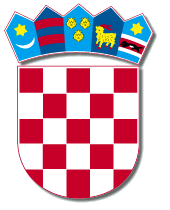 REPUBLIKA HRVATSKAPRIMORSKO-GORANSKA ŽUPANIJA         GRAD DELNICE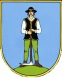          DELNICE, Trg 138. Brigade HV 4        OIB 03944325629POZIV ZA DOSTAVU PONUDAKrovopokrivački radovi na  zgradi stare škole u TurkimaDelnice, rujan  2021.g.Krovopokrivački radovi na objektu u vlasništvu Grada Delnica, Turke- stara škola1.  PODACI O NARUČITELJU Naziv i adresa: Grad Delnice, Trg 138. brigade HV 4Telefon: 051/812-055Fax: 051/812-037E-mail: goranka.delnice@gmail.comOsoba za kontakt: Goranka Kajfeš, dipl.ing.,Odgovorna osoba: Gradonačelnica, Katarina Mihelčić, dipl.ing.agr. 2.  PREDMET POZIVAKrovopokrivački radovi na  zgradi stare škole u TurkimaRadovi podrazumijevaju pripremne radove – montažu/ demontažu skele, demontažu postojećeg pokrova, dobavu i montažu materijala (letve, trapezni  lim T22,  opšava, žljebova, cijevi, snjegobrana). Postupak jednostavne nabave br. 21-503.  OBVEZNI DOKAZI I UVJETI  Pravna i poslovna sposobnost dokazuje se: izvodom iz upisa u poslovni, sudski, strukovni, trgovački ili drugi odgovarajući registar države sjedišta gospodarskog subjekta ili važeći jednako vrijedni dokument koji je izdalo nadležno sudsko ili upravno tijelo u državi sjedišta gospodarskog subjekta .Ovaj dokaz ne može biti stariji od tri mjeseci od dana dostave ovog Poziva.Ovaj dokaz može se dostaviti u originalu ili preslici. 4. UPUTE PONUDITELJIMA4.1.  Cijena ponude Konačna cijena i svi pojedinačni iznosi trebaju biti izraženi u kunama, specificirani u izvornom troškovniku iz ponudbene dokumentacije.  Procijenjena vrijednost nabave 255.000,00 (bez PDV-a).4.2. TroškovnikTroškovnik se sastoji od opisa stavke i jedinične cijene.Sve stavke  obračunat će se na osnovu  stvarno izvršenih  količina, te po nadzoru i ovjeri računa naručitelja. Izvantroškovnički poslovi obračunavat će se po ugovorenim ponuđenim jediničnim cijenama ili na temelju analize cijena ovjerene od strane odgovorne osobe naručitelja. 4.3. Rok valjanosti ponudePonuda mora imati rok valjanosti najmanje 60 dana računajući od dana koji je određen za dostavu ponuda. Rok izrade: 1. prosinca 2021.4.4. Kriterij odabira najpovoljnije ponude: Najpovoljnija ponuda je prihvatljiva ponuda sposobnog ponuditelja s najnižom cijenom koja čini zbroj svih jediničnih cijena.4.5. Datum, vrijeme i mjesto podnošenja i otvaranja ponuda:  Ponuditelji će ponudu dostavljati osobno ili poštom najkasnije do 27. rujna 2021. do 12:00 sati.Ponude koje se dostavljaju osobno, predaju se putem urudžbenog zapisnika, a ponude koje se dostavljaju poštom, upućuju se na adresu:Grad DelniceTrg 138. brigade HV 451 300 Delnice- s naznakom „krovopokrivački radovi stara škola Turke – ne otvaraj“Ponude koje ne stignu u pisarnicu Grada u propisanom roku i u propisano vrijeme, neće se otvarati i vraćaju se ponuditeljima.4.6. Oblik ponude Ponuda treba biti u papirnatom obliku, uvezana u cjelinu na način da se onemogući naknadno vađenje ili umetanje listova ili dijelova ponude.  4.7.  Otvaranje ponudaOtvaranje ponuda nije javno.5.  PREGLED, OCJENA I USPOREDBA PONUDA  5.1. Pregled, ocjenu i usporedbu ponuda od sposobnih ponuditelja obavit će ovlaštene osobe naručitelja, o čemu su obvezni sastaviti zapisnik.5.2. Prihvatljiva ponuda jest ponuda sposobnog ponuditelja, koja je sukladna dokumentaciji za nadmetanje, a može sadržavati nebitne otklone ili pogreške. 6.  ODABIR  6.1. Naručitelj će odabrati samo jednu najpovoljniju ponudu između prihvatljivih ponuda, prema jedinom kriteriju a to je najniža cijena ponude od sposobnog ponuditelja.6.2. Naručitelj zadržava pravo da ne odabere niti jednu ponudu.GRAD DELNICEPodaci o ponuditelju: Ponuditelj: _____________________________________________________ Adresa sjedišta: _________________________________________________ Mjesto i pošt. broj: ______________________________________________ Telefon: ________________________________________________ E-mail adresa: _________________________________________________Matični broj/OIB:_______________________________________________ Poslovni račun broj:  ____________________________________________ Naziv banke: ___________________________________________________ Ime i prezime ovlaštene osobe: __________________________________Odgovorna osoba: _______________________________________________Potpis ovlaštene osobe:___________________________________							(  m .  p.  )P O N U D I T E L J : _____________________________________________________P O N U D A Krovopokrivački radovi  (montaža/ demontaža skele, demontaža postojećeg pokrova, dobava i montaža materijala -letve, folija, trapezni  lim T22, opšav, žljebovi, cijevi, snjegobrani)                 Ukupan zbroj jediničnih cijena (bez PDV-a) :              vrijednost: 	_______________________  kn. 		(slovima: ________________________________________________ 	_________________________________________________________ ; 		                                               M. P.									___________________________ 						    / potpis ovlaštene osobe/   TroškovnikTroškovnik se sastoji od opisa stavke i jedinične cijene.Izvršeni poslovi obračunat će se na osnovu stvarno utvrđenih količina, te po nadzoru i ovjeri računa s odgovarajućim obračunskim podacima.Ponuditelj:________________________________________							(potpis ovlaštene osobe i pečat)R.b.Cijena  usluge dobave i montaže trapeznog lima sa izolacijomJedinica mjereKoličinaCijenaknVrijednost(ukupno)kn1.Montaža/ demontaža skele i liftaM22502.Demontaža starog pokrova od crijepa, letava i starog opšava te odvoz na deponijM2370  3.Izmjena dotrajalih trulih grada krovištaM2 20 4.Dobava i ugradnja dašćane oplateM2370  5.Dobava i montaža paropropusne, vodonepropusne  folije, letava i kontraletava M23706.Dobava i montaža trapeznog lima      T 22 M23707.Dobava i montaža sljemenjakamt348.Dobava i montaža opšava dimnjakakom39.Dobava i montaža opšava (okapnica i vetrlajsni) mt9210. Dobava i ugradnja uvalamt2611.Dobava i ugradnja snjegobranamt25212.Izmjena dijela trulih stropnih greda, potpora, veznog materijala i dasaka, odvoz na deponij, dobava i ugradnja novihm3613.Čišćenje tavanskog prostora od smeća      M2200UKUPNO:PDVSVEUKUPNO